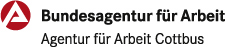 Informationen zur Datenerhebung nach Art. 13 und 14 Datenschutzgrundverordnung der Europäischen Union (DSGVO) finden Sie unter: https://www.arbeitsagentur.de/datenerhebung.Die Angaben zu Telefon und E-Mail-Adresse sind freiwillig. Sie dienen uns zur schnelleren Kommunikation mit Ihnen. Ihre Zustimmung zur Nutzung dieser Daten können Sie jederzeit ohne Angabe von Gründen mit Wirkung für die Zukunft widerrufen. Mit Angabe der Telefonnummer stimmen Sie der internen Nutzung und der Verwendung im Rahmen der Arbeitsmarkt- und Berufsforschung zu. Persönliche Daten   Telefon*:			    E-Mail*:Schulische DatenMein Plan nach der SchuleFrau GötzeBerufsberaterin Agentur für Arbeit Cottbus03039 CottbusE-Mail: Senftenberg-Berufsberatung@arbeitsagentur.deTelefon: 0355 619 1010 Anmeldebogen Berufsberatung                     Name:Geburtsname:Vorname:Staatsangehörigkeit:Geburtsdatum:Geburtsort:Postleitzahl:Wohnort:Straße/Hausnummer:Schule:Klassenstufe:Leistungskurse:Noten: Deu Ma Engangestrebter Schulabschluss: Schulentlassjahr:	Studium	Ausland	Ausbildung 	Praktikum	Berufs- bzw. Studienwünsche:Berufs- bzw. Studienwünsche:Sonstiges:Ich möchte Infos zu:Terminwünsche: